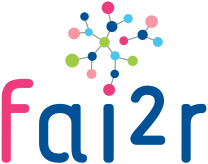 « Je déclare avoir recueilli le consentement de mon patient pour le passage de son dossier en Réunion de Concertation Pluridisciplinaire et l’avoir informé que ses données de santé sont gérées via un site sécurisé et sont partagées avec d’autres professionnels de santé à des fins de prise en charge diagnostique et thérapeutique »*tous les champs marqués par * sont obligatoires. Si l’une de ces informations est manquante, le patient ne pourra être inscrit.Médecin prescripteur                                        Médecin prescripteur                                        Médecin prescripteur de la RCP (nom, prénom)Médecin responsable du suivi du patient (Nom, prénom)Adresse postale pour envoi du Compte-rendu de RCP *Téléphone portable du médecin qui présentera le dossier *Date de la demandePatient                                                          Patient                                                          Patient                                                          Patient                                                          Patient                                                          Nom*Date de naissance*Nom*Date de naissance*Lieu de Naissance*Prénom*Sexe*F MMotif de la prise en chargeMotif de la prise en chargeAntécédents familiauxAntécédents familiauxAntécédents personnelsAntécédents personnelsHistoire de la MaladieHistoire de la MaladieHistoire de la MaladieHistoire de la MaladieHistoire de la MaladieHistoire de la MaladieHistoire de la MaladieHistoire de la MaladieDiagnostic supposéDiagnostic supposéAutre : Autre : Diagnostic supposéDiagnostic supposéCritères de diagnostic :Critères de diagnostic :Critères de diagnostic :Critères de diagnostic :Critères de diagnostic :Critères de diagnostic :Diagnostic supposéDiagnostic supposéAge de début des symptômes Age de début des symptômes Diagnostic supposéDiagnostic supposéDate de diagnosticDate de diagnosticAtteintesInitiales ou antérieuresInitiales ou antérieuresrénalerénalemusculairemusculaireophtalmologiqueAtteintesInitiales ou antérieuresInitiales ou antérieures pulmonaire pulmonairedermatologiquedermatologiquecardiaqueAtteintesInitiales ou antérieuresInitiales ou antérieuresORLORLneurologiqueneurologiqueAutres :AtteintesInitiales ou antérieuresInitiales ou antérieuresarticulairearticulairedigestivedigestiveAutres :AtteintesactuellesactuellesrénalerénalemusculairemusculaireophtalmologiqueAtteintesactuellesactuelles pulmonaire pulmonairedermatologiquedermatologiquecardiaqueAtteintesactuellesactuellesORLORLneurologiqueneurologiqueAutres :AtteintesactuellesactuellesarticulairearticulairedigestivedigestiveAutres :Informations complémentairesInformations complémentairesInformations complémentairesTraitementsactuelsTraitementsactuelsTraitementsactuelsBilan Clinique et BiologiqueBilan Clinique et BiologiqueBilan Clinique et BiologiqueBilan Clinique et BiologiqueBilan Clinique et BiologiqueBilan Clinique et BiologiqueBilan Clinique et BiologiqueExamens cliniques (examen, date et résultat)Examens biologiques(marqueurs, valeurs +date)ANCAANCAANCA p-ANCA  c-ANCA x-ANCA p-ANCA  c-ANCA x-ANCA p-ANCA  c-ANCA x-ANCAExamens biologiques(marqueurs, valeurs +date)SpécificitéSpécificitéSpécificité anti-MPO anti-PR3 anti-MPO anti-PR3 anti-MPO anti-PR3Examens biologiques(marqueurs, valeurs +date)Autres examens biologiquesAutres examens biologiquesAutres examens biologiquesExamens immunologiques(date et résultat)ComplémentC3 (g/L)C3 (g/L)C3 (g/L)C4 (g/L)CH50 (%)Examens immunologiques(date et résultat)ComplémentExamens immunologiques(date et résultat)Cryoglobuline (g/L)Examens immunologiques(date et résultat)ANAExamens immunologiques(date et résultat)Anti-DNA natif double brinExamens immunologiques(date et résultat)Anti-ENAExamens immunologiques(date et résultat)Facteur RhumatoïdeImagerie (TDM, IRM, echo, artério, PET-scanner)(type, résultats, date)BiopsieBiopsieBiopsieDate, localisation, laboratoire, résultatsDate, localisation, laboratoire, résultatsDate, localisation, laboratoire, résultatsDate, localisation, laboratoire, résultatsBiopsie artère temporale artère temporaleBiopsie neuro-musculaire neuro-musculaireBiopsie pulmonaire pulmonaireBiopsie ORL ORLBiopsie rénale rénaleBiopsie cutanée cutanéeBiopsie Autres AutresInformations complémentairesPrise en charge Prise en charge Prise en charge déjà réalisée/traitements reçusTraitement actuelAvis de la RCPAvis de la RCPAvis demandé*Diagnostique Thérapeutique AutreType de question*Question à poser*Eléments pertinents du contexte (avis du patient, ressources locales…)Niveau d’urgence